                                                                                                                                         ПРОЕКТ №__________________ 2020 р.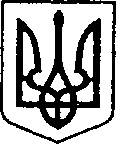 УКРАЇНАЧЕРНІГІВСЬКА ОБЛАСТЬН І Ж И Н С Ь К А    М І С Ь К А    Р А Д А__сесія VII скликанняР І Ш Е Н Н Явід ___________   2020 р.                              м. Ніжин	                №________/2020Про внесення змін до рішення Ніжинської міської ради VI скликання  від 30 травня 2013 року №25-40/2013 «Про затвердження структури апарату виконавчого комітету міської ради, відділів (галузевих служб) апарату виконавчогокомітету міської ради, виконавчих органів Ніжинської міської ради та їх загальної чисельності»(зі змінами)           Відповідно до статей 25, 26, 42, 54, 59, 73 Закону України «Про місцеве самоврядування в Україні», з метою приведення у відповідність до вимог чинного законодавства України структури та штатів виконавчих органів Ніжинської міської ради, міська рада вирішила:Внести зміни до підпункту 6 пункту 1 рішення Ніжинської міської ради VII скликання від 28 грудня 2018 року №63-49/2018 «Про внесення змін до рішення Ніжинської міської ради VII скликання від 24 листопада 2015 року №6-2/2015 «Про затвердження структури апарату виконавчого комітету, виконавчих органів виконавчого комітету Ніжинської міської ради Чернігівської області та їх чисельності» та викласти його в наступній редакції:           1.Виконавчі органи Ніжинської міської ради (юридичні особи) 2.Секретарю Ніжинської міської ради Салогубу В. В. забезпечити оприлюднення цього рішення на офіційному сайті Ніжинської міської ради протягом п’яти робочих днів з дати прийняття.       	       3.Організацію виконання цього рішення покласти на заступників міського голови з питань діяльності виконавчих органів ради відповідно до розподілу посадових обов’язків та функціональних повноважень.                                  4.Контроль за виконанням  цього рішення покласти на постійну комісію  міської ради з питань регламенту, депутатської діяльності та етики, законності, правопорядку, антикорупційної політики, свободи слова та зв’язків з громадськістю (голова комісії Щербак О. В.).        Міський голова                                                                                            А. В. Лінник Подає:Начальник управління комунального майна та земельних відносин Ніжинської міської ради 				                      І.А. Онокало Погоджують:Перший заступник міського голови з питань діяльностівиконавчих органів ради                                                                  Г.М. ОлійникСекретар Ніжинської міської ради                                                 В.В. СалогубНачальник відділуюридично-кадрового забезпечення апарату                                                                         В.О. Легавиконавчого комітетуНіжинської міської ради     		                    Голова комісії з питань регламенту, депутатської діяльності та етики, законності, правопорядку, антикорупційної політики, свободи слова та зв’язків з громадськістю                                    О.В. Щербак Начальник фінансового управлінняНіжинської міської ради 		 				     Л.В. ПисаренкоПОЯСНЮВАЛЬНА ЗАПИСКАдо проекту рішення «Про внесення змін до рішення Ніжинської міської ради VII скликання  від 28 грудня 2018 року №63-49/2018 року «Про внесення змін до рішення Ніжинської міської ради VII скликання від 24 листопада 2015 року №6-2/2015 «Про затвердження структури апарату виконавчого комітету, виконавчих органів виконавчого комітету Ніжинської міської ради Чернігівської області та їх чисельності»Обґрунтування необхідності прийняття акта Проект рішення сесії Ніжинської міської ради «Про внесення змін до рішення Ніжинської міської ради VII скликання  від 28 грудня 2018 року №63-49/2018 року «Про внесення змін до рішення Ніжинської міської ради VII скликання від 24 листопада 2015 року №6-2/2015 «Про затвердження структури апарату виконавчого комітету, виконавчих органів виконавчого комітету Ніжинської міської ради Чернігівської області та їх чисельності» розроблено відповідно до статей  25, 26, 42, 59, 73 Закону України "Про місцеве самоврядування в Україні", з метою приведення у відповідність до вимог чинного законодавства України структури та штатів виконавчих органів Ніжинської міської ради.Загальна характеристика і основні положення проектуПункт 1 містить інформацію про внесення змін до підпункту 6  пункту 1 рішення Ніжинської міської ради VII скликання від 28 грудня 2018 року №63-49/2018 «Про внесення змін до рішення Ніжинської міської ради VII скликання від 24 листопада 2015 року №6-2/2015 «Про затвердження структури апарату виконавчого комітету, виконавчих органів виконавчого комітету Ніжинської міської ради Чернігівської області та їх чисельності», а саме до штатного розпису включена 0,5 ставки за сумісництвом прибиральника службових приміщень. Із жовтня 2019 року управління комунального майна та земельних відносин Ніжинської міської ради було переміщено в окреме приміщення за адресою м.Ніжин, вул.Овдіївська, 5.Пункт 2 визначає контролюючого за оприлюднення прийнятого рішення на сайті міської ради.Пункт 3 визначає організаторів виконання даного рішення.Пункт 4 визначає контролюючого за виконанням даного рішення.Начальник управління комунального майна та земельних відносин                                                             І.А. Онокало №п/пПовна назва виконавчого органу міської ради (юридичної особи)Начальник;заступник начальника*;начальник відділу**; заступник начальника відділу***;начальник відділу-головний бухгалтер****Головний спеціаліст;провідний спеціаліст*;головний спеціаліст-юрисконсульт**;головний спеціаліст-головний бухгалтер***Спеціаліст                  І категорії;спеціаліст І категорії-бухгалтер*;спеціаліст ІІ категорії**; державний соціальний інспектор ***Робітник; фахівець із соціальної роботи*; службовець**; секретар***;секретар-друкарка****Усього посад1.Управління комунального майна та земельних відносин 1    2**        1****9    1**-    0,5(за сумісництвом)14,5